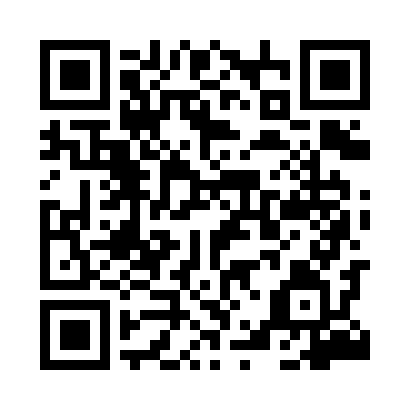 Prayer times for Oblekon, PolandWed 1 May 2024 - Fri 31 May 2024High Latitude Method: Angle Based RulePrayer Calculation Method: Muslim World LeagueAsar Calculation Method: HanafiPrayer times provided by https://www.salahtimes.comDateDayFajrSunriseDhuhrAsrMaghribIsha1Wed2:495:1112:335:397:5610:082Thu2:465:0912:335:407:5810:113Fri2:425:0712:335:417:5910:144Sat2:395:0512:335:428:0110:165Sun2:365:0412:335:438:0210:196Mon2:335:0212:335:448:0410:227Tue2:295:0012:325:448:0510:258Wed2:264:5912:325:458:0710:289Thu2:224:5712:325:468:0810:3110Fri2:194:5612:325:478:1010:3411Sat2:174:5412:325:488:1110:3712Sun2:174:5312:325:498:1310:4013Mon2:164:5112:325:508:1410:4114Tue2:154:5012:325:518:1610:4115Wed2:154:4812:325:528:1710:4216Thu2:144:4712:325:528:1910:4317Fri2:144:4512:325:538:2010:4318Sat2:134:4412:325:548:2110:4419Sun2:134:4312:325:558:2310:4420Mon2:124:4212:335:568:2410:4521Tue2:124:4012:335:568:2510:4622Wed2:124:3912:335:578:2710:4623Thu2:114:3812:335:588:2810:4724Fri2:114:3712:335:598:2910:4725Sat2:104:3612:335:598:3010:4826Sun2:104:3512:336:008:3210:4927Mon2:104:3412:336:018:3310:4928Tue2:094:3312:336:018:3410:5029Wed2:094:3212:336:028:3510:5030Thu2:094:3112:346:038:3610:5131Fri2:094:3112:346:038:3710:51